«Безопасность дошкольников»Все мы – педагоги, родители, воспитатели пытаемся ответить на вопрос: «Как обеспечить безопасность и здоровый образ жизни нашим детям? » Ребенок попадает в различные жизненные ситуации, в которых он может растеряться.Поэтому необходимо дать детям сумму знаний об общепринятых человеком нормах поведения; научить действовать в той или иной обстановке; помочь дошкольникам овладеть элементарными навыками поведения дома, на улице, в парке, в транспорте, а так же развивать у дошкольников самостоятельность и ответственность.В детском саду, начиная со средней группы и более углубленно в старшей и подготовительной, проводятся занятия по ОБЖ, игры, целевые прогулки, театрализованные представления, при помощи которых взрослые без нравоучений и назиданий вводят ребенка в мир, который таит в себе столько неожиданностей.Требования, предъявляемые в детском саду и дома должны быть едины. Родители должны осознать, что нельзя требовать от ребенка выполнения какого-либо правила поведения, если взрослые сами не всегда ему следуютПредлагаем Вам некоторые жизненно важные правила и запреты для детей.Безопасность в доме.Опасность первая: Острые, колющие и режущие предметы.Правило №1: Все острые, колющие и режущие предметы обязательно надо класть на свои места. Беспорядок в доме не только для красоты, но и для безопасности.Правило №2: Нельзя брать! (нож, шило, гвоздь, молоток, ножовку, циркуль, булавку) .Опасность вторая: Электрические приборы. Они могут ударить током или стать причиной пожара.Правило №1: Не пользоваться самостоятельно розеткой, просить взрослых включить или выключить электроприбор.Правило №2: Никогда не дотрагиваться до включенных электроприборов мокрыми руками (вода пропускает ток через себя) .Правило №3: Не дотрагиваться до включенных электроприборов металлическими предметами (отвертками, ножницами, шпильками) .Правило №4: Никогда не тяни за электрический провод руками (а кота — за хвост) .Опасность третья: Лекарства и бытовая химия.Правило №1: Ни в коем случае не пробуй никакие лекарства. Во – первых, это невкусно, а во –вторых, неправильно принятое лекарство может оказаться ядом.Правило №2: Что такое бытовая химия? Это стиральные порошки, средства для мытья посуды, средства от тараканов и многое другое. Дети, конечно, не тараканы, но яд от тараканов действует и на людей. Поэтому ни в коем случае не открывай никаких упаковок с бытовой химией.Опасность четвертая: Безопасность в доме.Правило №1: Нельзя играть со спичками и зажигалками. Самостоятельно пользоваться чайником, кастрюлей.Правило №2: Осторожно обращаться со стеклянной посудой, не ронять ее, убирать на место.Опасность пятая: Балкон.Правило № 1: Никогда не играй на балконе в подвижные игры.Правило № 2: Не перегибайся через перила балкона (если внизу что – то интересное, лучше спуститься вниз по лестнице) .Правило №1: Переходить улицу можно только по пешеходным переходам. Они обозначаются специальным знаком. «Пешеходный переход».Правило №2: Переходить улицу можно только на зеленый свет светофора. Нельзя переходить улицу на красный свет, даже если нет машин.Правило №3: Переходя улицу, всегда надо смотреть: сначала – налево, а дойдя до середины дороги – направо.Правило №4: Безопаснее всего переходить улицу с группой пешеходов. 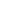 Правило №5: Ни в коем случае нельзя выбегать на дорогу. Перед дорогой надо остановиться.Правило №6: Нельзя играть на проезжей части дороги и на тротуаре.:- НЕ ИГРАЙ НА МОСТОВОЙ!Безопасность на природеВ самом обычном лесу человека подстерегает множество опасностей.Опасность первая: В лесу можно заблудиться.Правило №1: В лесу нужно держаться вместе. Если потеряешься – кричи громче, чтобы можно было найти друг друга по голосу.Опасность вторая: Пожар.Правило №1: Не балуйся с огнем. В сухую жаркую погоду достаточно одной спички, чтобы лес загорелся..Опасность третья: Ядовитые грибы и ягоды.Правило №1: Собирай грибы вместе с взрослыми.Правило №2: Ни в коем случае не пробуй незнакомые ягоды и грибы.Правило №3: Всегда спрашивай взрослых, съедобны ли грибы и ягоды, которые ты собрал. Старайся запомнить, какие грибы и ягоды съедобны, а какие нет.Правило №4: Несъедобные грибы (мухоморы, поганки) оставьте для обитателей леса. Они ими лечатся. Опасность четвёртая: Насекомые.Правило №1: Если увидели осиное гнездо, ни в коем случае не трогайте его, иначе осы вылетят и будут жалить куда попало.Правило №2: Если встретили муравья – не трогайте его. Не будешь им мешать – они тебя не укусят.Правило №3: Если в лесу много комаров, нужно использовать мази, отпугивающие насекомых. 